財團法人天主教白永恩神父社會福利基金會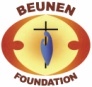 社會公益捐助專案申請表申請日期：民國       年       月       日申請單位申請單位核准機關日期文號核准機關日期文號地址地址□□□–□□□□□–□□□□□–□□統一編號統一編號負責人職稱姓名承辦人承辦人電話電話傳真傳真郵箱郵箱提案名稱提案名稱預計執行期間預計執行期間預計執行地點預計執行地點執行內容摘要  （300字以內）執行內容摘要  （300字以內）預期效益（300字以內）預期效益（300字以內）總經費總經費（單位：新臺幣元）（單位：新臺幣元）申請捐助經費申請捐助經費（單位：新臺幣元）（單位：新臺幣元）（單位：新臺幣元）其它經費來源其它經費來源（含單位編列/民間捐款/收費/政府機關補助/其它單位補/捐/贊助等）（含單位編列/民間捐款/收費/政府機關補助/其它單位補/捐/贊助等）（含單位編列/民間捐款/收費/政府機關補助/其它單位補/捐/贊助等）（含單位編列/民間捐款/收費/政府機關補助/其它單位補/捐/贊助等）（含單位編列/民間捐款/收費/政府機關補助/其它單位補/捐/贊助等）（含單位編列/民間捐款/收費/政府機關補助/其它單位補/捐/贊助等）（含單位編列/民間捐款/收費/政府機關補助/其它單位補/捐/贊助等）應備文件應備文件計畫書法人登記證書或立案許可證書影本捐助或組織章程影本前年度收支決算表(需大小章用印)前年度資產負債平衡表(需大小章用印)前年度業務執行報告書(需大小章用印)前次主管機關評鑑報告申請單位簡介郵局或銀行存摺封面影本其他                                                                                                （已隨申請表附送的應備文件請打勾）計畫書法人登記證書或立案許可證書影本捐助或組織章程影本前年度收支決算表(需大小章用印)前年度資產負債平衡表(需大小章用印)前年度業務執行報告書(需大小章用印)前次主管機關評鑑報告申請單位簡介郵局或銀行存摺封面影本其他                                                                                                （已隨申請表附送的應備文件請打勾）計畫書法人登記證書或立案許可證書影本捐助或組織章程影本前年度收支決算表(需大小章用印)前年度資產負債平衡表(需大小章用印)前年度業務執行報告書(需大小章用印)前次主管機關評鑑報告申請單位簡介郵局或銀行存摺封面影本其他                                                                                                （已隨申請表附送的應備文件請打勾）計畫書法人登記證書或立案許可證書影本捐助或組織章程影本前年度收支決算表(需大小章用印)前年度資產負債平衡表(需大小章用印)前年度業務執行報告書(需大小章用印)前次主管機關評鑑報告申請單位簡介郵局或銀行存摺封面影本其他                                                                                                （已隨申請表附送的應備文件請打勾）計畫書法人登記證書或立案許可證書影本捐助或組織章程影本前年度收支決算表(需大小章用印)前年度資產負債平衡表(需大小章用印)前年度業務執行報告書(需大小章用印)前次主管機關評鑑報告申請單位簡介郵局或銀行存摺封面影本其他                                                                                                （已隨申請表附送的應備文件請打勾）計畫書法人登記證書或立案許可證書影本捐助或組織章程影本前年度收支決算表(需大小章用印)前年度資產負債平衡表(需大小章用印)前年度業務執行報告書(需大小章用印)前次主管機關評鑑報告申請單位簡介郵局或銀行存摺封面影本其他                                                                                                （已隨申請表附送的應備文件請打勾）計畫書法人登記證書或立案許可證書影本捐助或組織章程影本前年度收支決算表(需大小章用印)前年度資產負債平衡表(需大小章用印)前年度業務執行報告書(需大小章用印)前次主管機關評鑑報告申請單位簡介郵局或銀行存摺封面影本其他                                                                                                （已隨申請表附送的應備文件請打勾）申請單位用印(大小章)申請單位用印(大小章)